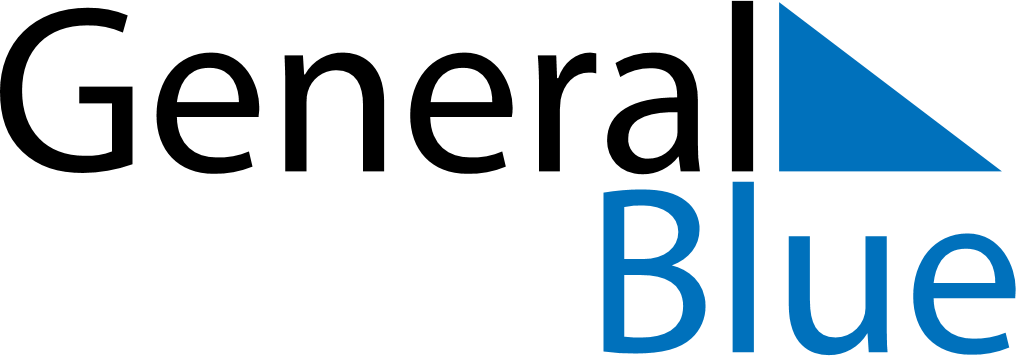 August 2029August 2029August 2029August 2029South KoreaSouth KoreaSouth KoreaMondayTuesdayWednesdayThursdayFridaySaturdaySaturdaySunday1234456789101111121314151617181819Liberation Day20212223242525262728293031